МІНІСТЕРСТВО ВНУТРІШНІХ СПРАВ УКРАЇНИДОНЕЦЬКИЙ ЮРИДИЧНИЙ ІНСТИТУТ ДЮІ: Кривий Ріг-Маріуполь для України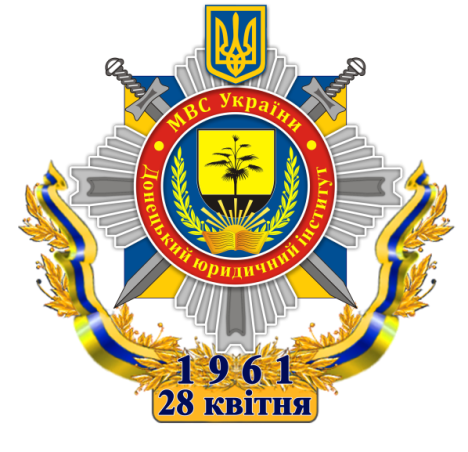 ЗВІТ ректора Донецького юридичного інституту МВС України Сергія Вітвіцького «Реальний стан, перспективи розвитку й актуальні питання переміщеного закладу вищої освіти у 2019/20 навчальному році та завдання колективу на 2020/21 навчальний рік»Схваленоконференцією трудового колективу ДЮІ МВС України(протокол від ____ № __) Кривий Ріг – Маріуполь – 2020 Шановні члени Вченої ради, науково-педагогічний, командно-адміністративний склад закладу вищої освіти та всі присутні!Сьогодні на конференції трудового колективу ДЮІ МВС України ми з вами розглянемо сучасний стан нашого закладу вищої освіти, який є результатом його розвитку за останні 5 років і водночас підґрунтям для реалізації амбітних цілей, що стоять перед інститутом, його майбутньої модернізації за основними стратегічними напрямами. Місія і стратегічний напрям розвитку Донецького юридичного інституту МВС України полягає в побудові соціально орієнтованого конкурентоспроможного закладу вищої освіти, який відповідає високому рівню надання освітніх послуг та є центром підготовки висококваліфікованих фахівців та формування особистостей з високими моральними якостями й демократичними цінностями.Результати діяльності інституту за всіма напрямами роботи протягом минулого навчального року, незважаючи на обставини, пов’язані з поширенням коронавірусу SARS-CoV-2 й карантинними обмеженнями, вказують на продуктивні досягнення закладу вищої освіти.Найголовнішим завданням цього періоду було збільшення контингенту курсантів, студентів і слухачів, зміцнення відомчої системи підготовки кадрів, розвиток матеріально-технічної бази для того, щоб поліцейські Донеччини та Луганщини, абітурієнти з Донбасу та всієї України мали перспективу та впевненість у завтрашньому дні, впевнено крокували професійними шляхами майбутніх правоохоронців. До основних завдань, які стояли перед колективом нашого закладу у 2019/20 навчальному році й були успішно виконані, також належать:- організація навчального процесу з використанням інноваційних форм проведення навчальних занять відповідно до вимог МОН України; - розширення провадження освітньої діяльності;- подальший розвиток дистанційного навчання; - проведення роботи щодо вдосконалення структури комп’ютерної мережі інституту; - якісна організація та проведення Державної атестації у курсантів, студентів та слухачів денної і заочної форм навчання; - обладнання спеціальних приміщень для службового користування у м. Кривому Розі та м. Маріуполі; - забезпечення організації проходження курсів підвищення кваліфікації та первинної професійної підготовки у м. Кривому Розі та м. Маріуполі;- роботи з реконструкції будівлі Маріупольського центру первинної професійної підготовки «Академія поліції».Розглянемо результати виконання завдань за основними напрямами діяльності закладу вищої освіти.ОРГАНІЗАЦІЯ ОСВІТНЬОГО ПРОЦЕСУ Освітній процес у Донецькому юридичному інституті МВС України здійснюється відповідно до вимог Закону України «Про вищу освiту», державних стандартів освiти та iнших законодавчих актів України з питань освiти, а також Положення про організацію освітнього процесу в Донецькому юридичному інституті МВС України.Якість освіти базується на трикутнику знань «освіта – наука – інновації» і залежить від якості освітніх програм, наукового й методичного забезпечення, якості кадрового потенціалу, рівня фінансового і матеріально-технічного забезпечення, оцінки якості підготовки фахівців.У зв’язку з поширенням на території України гострої респіраторної хвороби COVID-19, спричиненої коронавірусом SARS-CoV-2, освітньо-виховна робота Донецького юридичного інституту у 2019/2020 навчальному році була спрямована на забезпечення та завершення освітнього процесу інституту за дистанційною формою навчання, пошук нових стимулів якісного навчання курсантів, студентів та слухачів, реалізацію та впровадження нових вимог та рекомендацій законодавства.Втім, не дивлячись на  вказані обставини, вперше за допомогою програмно-технічного забезпечення вдалося забезпечити та провести на належному рівні державну атестацію здобувачів вищої освіти інституту, 468 курсантів, студентів та слухачів отримали дипломи, з них 13 осіб з відзнакою. Якісний середній показник державної атестації становить 72,4 % (вимоги МОН – не нижче 50%). Розвиток дистанційного навчання є дуже важливим та невід’ємним фактором освітнього процесу і в поточному навчальному році.  Станом на серпень 2019/2020 навчального року за кафедрами інституту було закріплено 434 навчальні курси. Ця кількість містить у собі навчальні дисципліни, що входять до всіх навчальних планів заочної та денної форми навчання. Аналіз контингенту користувачів сайту дистанційного навчання ДЮІ МВС України свідчить про те, що 2358 користувачів є зареєстрованими на тому чи іншому курсі, з них 126 викладачів. Також протягом зазначеного навчального року, відповідно до рішення Акредитаційної комісії від 12.03.2020, протокол № 138 (наказ МОН України від 19.03.2020 № 418), Донецькому юридичному інституту МВС України було продовжено термін дії сертифікату про акредитацію спеціальності 262 «Правоохоронна діяльність» галузь знань 26 «Цивільна безпека» за першим (бакалаврським) рівнем вищої освіти до 01.07.2024.Окрім того, з серпня поточного року інституту надано доступ до програмного забезпечення «МІА: Освіта», за допомогою якого буде здійснюватися дистанційне навчання. У першу чергу можливість навчатися за допомогою «МІА: Освіта» отримають слухачі підвищення кваліфікації, первинної професійної підготовки та курсанти випускних курсів. Наразі здійснюється наповнення матеріалами відповідних курсів.  ВСТУПНА КАМПАНІЯ 2020 РОКУ У поточному році на денну форму здобуття освіти факультету підготовки фахівців для Національної поліції у м. Кривий Ріг Дніпропетровської області за освітнім ступенем «бакалавр» зараховано 125 курсантів, підготовки фахівців для Національної поліції у м. Маріуполі Донецької області за освітнім ступенем «бакалавр» зараховано також 125 курсантів. На денну форму навчання (за контрактом) для здобуття освітнього ступеня «бакалавр» у 2020 році зараховано 177 осіб (спеціальність «Право» - 53 особи; спеціальність «Правоохоронна діяльність 124 особи»); на заочну форму здобуття освіти зараховано 104 особи (спеціальність «Право» - 47; «Правоохоронна діяльність» - 33; «Публічне управління та адміністрування» - 17; «Економіка» - 7).За освітнім ступенем «магістр» на денну форму навчання зараховано – 10 осіб (у 2019 році також 10), на заочну форму навчання – 66 осіб (у 2019 році - 75).Що стосується набору на заочну форму здобуття освіти за державним замовленням, то за освітнім ступенем «бакалавр» зараховано 150 осіб, за освітнім ступенем «магістр» - 15 осіб.Відбувся набір в аспірантуру інституту. На бюджетну форму зараховано 3 особи на контрактну форму навчання в аспірантуру зараховано 12 аспірантів заочної форми здобуття освіти.  Оскільки Донецький юридичний інститут залишається провідним вишем Донеччини зі специфічними умовами навчання, то важливим для вишу-переселенця є надання освітніх послуг для дітей, які залишилися на тимчасово окупованій території України. Необхідно відзначити й сприяння з боку посадових осіб державної влади щодо надання можливості такій молоді отримувати якісні знання європейського рівня через можливість вступу до українських вишів-переселенців через освітні центри «Донбас-Україна» та «Крим-Україна», які діють на базі Донецького юридичного інституту.На сьогодні через Освітні центри до вишу-переселенця вступила на навчання 31 особа, з них:14 осіб – курсанти факультетів інституту (за кошти державного бюджету);17 осіб – студенти контрактної форми здобуття освіти.Отже, всього набір 2020 року становить 803 особи (у 2019 році – 774 особи), у тому числі за кошти державного бюджету – 418 осіб (освітній ступінь «бакалавр» - 400 осіб, освітній ступінь «магістр» - 15 осіб, ступінь вищої освіти «доктор філософії» - 3 особи). НАУКОВО-ДОСЛІДНА ДІЯЛЬНІСТЬ ІНСТИТУТУ Основним досягненням колективу вишу у 2019/20 навчальному році є те, що нам вдалося і зберегти, і примножити наукові здобутки та традиції, а також відшукати нові форми та шляхи саморозвитку.Завдяки вдалій організації наукової роботи нам вдалося забезпечити послідовність та системність наукових досліджень:- у цьому навчальному році вченими інституту видано 3 монографії, 20 навчальних та науково-практичних посібників, 10 науково-практичних та методичних рекомендацій;- незважаючи на карантинні обмеження, запроваджені у зв’язку з пандемією коронавірусу, інститут не відмовився від проведення запланованих науково-практичних заходів, а навпаки, обрав для їх реалізації сучасні технологічні методи з використанням електронних сервісів телекомунікації. Завдяки цьому нам вдалося  провести 21 науково-практичний захід з актуальних проблем правозастосування (12 конференцій, 7 круглих столів, 2 науково-практичні семінари). Серед них – 3 мають міжнародний статус, 12 – всеукраїнський та 6 – регіональний. - наукові здобутки вчених Донецького юридичного інституту вже за традицією користувались попитом серед працівників органів законодавчої, судової та виконавчої влади та активно впроваджуються в практичну діяльність підрозділів Національної поліції. На конкурсі МВС України на кращу наукову та науково-технічну продукцію в номінації «Виробничо-практичні видання» авторський колектив науково-практичних рекомендацій «Перспективи впровадження адміністративної відповідальності за правопорушення у сфері забезпечення безпеки дорожнього руху» (Бесчастний В.М., Брянцев В.В., Червінчук А.В.) був нагороджений дипломом ІІ ступеня.За підсумками Всеукраїнського конкурсу на краще правниче видання, який щорічно проводиться за участі Всеукраїнської громадської організації «Асоціація українських правників» Донецький юридичний інститут МВС України виборов почесні призові місця в 4-х номінаціях: 1) дипломом ІІ ступеня у номінації «Навчальні посібники» нагороджено видання «Правове регулювання органічного господарювання: навчальний посібник» автор: Піддубна Д.С.;2) дипломом ІІІ ступеня у номінації «Періодичні видання» було відзначено збірник наукових праць «Правовий часопис Донбасу»; 3) дипломом ІІІ ступеня у номінації «Навчальні посібники» був відзначений навчальний посібник «Історія вчень про державу і право: навчальний посібник» автори: Зозуля Є.В., Туренко О.С., Іванов І.В.; 4) дипломом ІІІ ступеня у номінації «Навчально-методичні видання» відзначено навчально-методичний посібник «Фінансове право у схемах» автори: Філіпенко Т.В., Філіпенко А.С.Наразі науковці інституту продовжують роботу над 10-ма науковими дослідженнями на замовлення практичних підрозділів Національної поліції.- результати наукових досліджень учених інституту опубліковані в 116-ти фахових статтях наукових періодичних видань. Приємно відзначити, що публікаційна діяльність науковців адекватно реагує на виклики інтернаціоналізації. Кількість публікацій у фахових журналах, що індексуються  в міжнародних наукометричних базах, системно зростає. Так, протягом минулого навчального року в наукометричній базі Scopus опубліковано 30 статей, у Web of Science – 15 публікацій. - необхідно позитивно відзначити редакційно-видавничу діяльність інституту. Завдяки кропіткій роботі редакційної колегії збірник наукових праць «Правовий часопис Донбасу» у березні 2020 року Міністерством освіти і науки віднесено до фахових видань України категорії «Б», що надає можливість публікації результатів дисертаційних робіт на здобуття наукових ступенів доктора та кандидата наук і доктора філософії.- зміцнюється фаховий рівень науково-педагогічного складу інституту. Протягом минулого навчального року 1 співробітник успішно захистив дисертацію на здобуття наукового ступеня кандидата юридичних наук (Цуркан О.П.) та отримали вчене звання «професор» – 1 (Колєснік Т.В.) і «доцент» – 4 (Кадала В.В., Політова А.С., Піддубна Д.С., Філіпенко А.С.) співробітники. Окрему увагу варто приділити участі здобувачів вищої освіти в науковій діяльності. Так, у 2019/20 навчальному році в Донецькому юридичному інституті було проведено І тур конкурсу наукових робіт здобувачів першого (бакалаврського) рівня вищої освіти, що належать до сфери управління МВС України за 9 номінаціями. Роботи-переможці були спрямовані до Міністерства внутрішніх справ. Знаковою подією стало те, що вперше за останні роки за результатами ІІ туру представник інституту став переможцем конкурсу.І місце у номінації «Економічні науки та фінанси» посів Дмитро Барон – студент 1-го курсу112 навчальної групи факультету № 3. Тема роботи: «Розробка інноваційної стратегії виробництва будівельних матеріалів на основі технології модульних збагачувальних комплексів». Науковий керівник – доцент кафедри господарсько-правових дисциплін факультету № 3, к. е. н. О.В. Роженко.ІІ місце у номінації «Кримінальне право та кримінологія» отримав Микита Волобуєв – курсант 2 курсу 202 навчального взводу факультету № 1. Тема роботи: «Провокація кримінального правопорушення у кримінальному праві України». Науковий керівник – доцент кафедри кримінально-правових дисциплін та судових експертиз факультету № 1, к. ю. н., доцент А.О. Данилевський.БІБЛІОТЕЧНЕ ЗАБЕЗПЕЧЕННЯ НАВЧАЛЬНО-НАУКОВОЇ ДІЯЛЬНОСТІ Упродовж 2019/20 навчального року фонд загальної бібліотеки інституту збільшився на 2464 примірники. На сьогодні фонд загальної бібліотеки інституту складає 108843 примірники наукової, навчальної, методичної, довідкової та художньої літератури. Найбільшу кількість видань було отримано:- за кошти інституту – 464 пр. - завдяки спонсорській допомозі від Ради Європи – 384 пр.- від співробітників інституту – 516 пр.- від Конституційного Суду України – 274 пр.- від працівників інших закладів та установ – 429 пр.- за обов’язковою розсилкою – 213 пр.Продовжують підтримувати наш інститут заклади вищої освіти зі специфічними умовами навчання. Надходить наукова література з особистих бібліотек провідних юристів-науковців. Натепер проводиться кропітка робота, спрямована на поповнення фонду якісною, актуальною, корисною літературою, яка сприятиме задоволенню читацьких потреб користувачів бібліотеки, що динамічно зростають.КАДРОВИЙ МЕНЕДЖМЕНТОдним із пріоритетних напрямів діяльності навчального закладу є збереження та розвиток кадрового потенціалу. Штатна чисельність інституту складає 458 одиниць, у тому числі: 132 працівника науково-педагогічного складу та 22 працівника педагогічного складу. З дозволу МВС України в інституті працює 83 атестовані працівники Національної поліції.Науковий потенціал інституту натепер складає: 19 докторів наук (15 – юридичних), 7 професорів, 79 кандидатів наук (49 – юридичних), 36 доцентів.Минулого року інститутом вирішено кілька питань щодо забезпечення навчально-виховного процесу, серед іншого розширено кількість кафедр інституту (замість 15 кафедр на сьогодні у складі інституту діють 18), створено Криворізький навчально-науковий інститут. Водночас це не вирішило всіх нагальних питань, що постають перед навчальним закладом. Перед вишем у цьому напрямі стоять стратегічні питання, які потрібно вирішувати наступного навчального року. Найголовніше з них – це передислокація закладу вищої освіти з м. Кривого Рогу до м. Маріуполя, у першу чергу – зміна юридичної адреси.ЗА НАПРЯМОМ ОРГАНІЗАЦІЇ КУРСІВ ПІДВИЩЕННЯ КВАЛІФІКАЦІЇУ період з 01.01.2020 по 20.10.2020 у Донецькому юридичному інституті МВС України (м. Маріуполь) відповідно до графіку, затвердженого наказом МВС України від 27.01.2020 № 62 «Про організацію післядипломної освіти поліцейських у 2020 році», було розпочато проходження короткострокових курсів підвищення кваліфікації. Станом на 20.10.2020 відбулося 8 заїздів (Маріуполь) загальною кількістю 220 слухачів (дільничні офіцери поліції, поліцейські особливого призначення, поліцейські ізоляторів тимчасового тримання, поліцейські кадрового забезпечення).У зв’язку з особового складу НПУ на посилений варіант службової діяльності було скасовано 2 заїзди загальною кількістю 58 слухачів (58 – м. Маріуполь). Наразі Департамент персоналу МВС України розглядає питання щодо переносу вищевказаних заїздів.Згідно з вищезазначеним графіком з листопада планується 2 заїзди курсів короткострокового підвищення кваліфікації загальною кількістю 58 слухач (58 – м. Маріуполь) за категоріями поліцейських карного розшуку та дільничних офіцерів поліції.З 03.08.2020  у  Донецькому юридичному інституті (м. Кривий Ріг) відповідно до типової навчальної програми підготовки військовослужбовців Національної гвардії України з питань охорони громадського порядку (забезпечення публічної безпеки та порядку) розпочали навчання 64 військовослужбовці в/ч 3011 (м. Кривий Ріг). Підготовка передбачає  90 навчальних годин та проводиться згідно з розкладом, затвердженим першим проректором інституту. Після опанування програми 62 військовослужбовці успішно склали комплексний підсумковий екзамен, який відбувся 12.08.2020, та отримали довідки про проходження навчання (1 – не склав, 1 – на лікарняному).  З 13.08.2020 розпочали навчання 26 військовослужбовців, яке триватиме до 21.08.2020. Також планується заїзд з 25.08.2020 по 03.09.2020.У першому півріччі 2020 року відділенням післядипломної освіти було організовано проведення занять з первинної професійної підготовки у курсантів, які навчаються за спеціальністю «Право» та «Правоохоронна діяльність» за програмою підготовки 2+1, а саме з курсантами 1-го курсу (101/19-(П)-Б) та з курсантами 2-го курсу  (групи 203,204,205/18-(ПД)-Б).У другому півріччі 2020 року організовано проведення занять з первинної професійної підготовки у курсантів, які навчаються за спеціальністю «Правоохоронна діяльність» за програмою підготовки 2+1, а саме з курсантами 1-го курсу (групи 102, 103,104,105/19-(ПД)-Б).Також протягом поточного року завершили первинну професійну підготовку на базі Маріупольського навчального центру підготовки поліцейських «Академія поліції» та були направлені до органів комплектування 23 поліцейських, яких вперше прийнято на службу в поліції на посади поліцейських (інспекторів) патрульної поліції, 50 поліцейських, яких вперше прийнято на службу в поліції на посади оперуповноважених кримінальної поліції, 47 поліцейських, яких вперше прийнято на службу в поліції на посади дільничних офіцерів поліції, 29 поліцейських, яких вперше прийнято на службу в поліції на посади слідчих, та 51 поліцейський, яких уперше прийнято на службу в поліції на посади молодшого складу поліції (загалом 200 осіб).МІЖНАРОДНА ДІЯЛЬНІСТЬ Міжнародна діяльність ДЮІ МВС України має пріоритетне значення для забезпечення повноцінного наукового та освітнього процесу. У зв’язку з карантинними заходами, спричиненими гострою респіраторною хворобою COVID-19, та запровадженням карантину для всіх типів закладів освіти було обмежено участь у закордонних стажуваннях та відрядженнях.У 2019-2029 навчальному році міжнародна діяльність інституту була реалізована в таких напрямах:1) співробітництво з іноземними дипломатичними представництвами, міжнародними та європейськими організаціями: - 06.12.2019 р. – лекція Дж. Магро,  заступника керівника Маріупольського офісу ОБСЄ в Маріуполі «Діяльність місії ОБСЄ в Україні»;- 06.12.2020 р. – зустріч з працівниками HALO Trust, британської благодійної американської некомерційної організації, що займаються знешкодженням наземних мін та боєприпасів, із слухачами МЦППП «Академія поліції» ДЮІ МВС України;- 09.12.2019 р. – лекція спостерігачів ОБСЄ на тему «Гендерна рівність»;- 11.02 2020 р. – лекція Генерального консула Греції в Маріуполі Григоріуса Тассіопулоса на тему: «Досвід європейської інтеграції Республіки Греція»;- 18.02.2020 – 21.02.2020 на базі факультету №2 відбувся тренінг КМЄС для експертів-криміналістів Головного управління Національної поліції в Донецькій області та представників інституту в рамках проєкту «Підвищення ефективності криміналістичного забезпечення Національної поліції України, Національної академії внутрішніх справ та експертної служби»; - 03.03.2020 та 04.03 2020 р. в МЦППП «Академія поліції» відбулися зустрічі спостерігачів ОБСЄ зі школярами та вчителями міста м. Маріуполя,  більше 100 школярів відвідали захід;- 04-07.02.2020 р. – курсанти ДЮІ прийняли участь у Всеукраїнських студентських змаганнях з ефективного вирішення спорів – 2020, за підтримки ОБСЄ та Національної асоціації медіаторів України. - 29.05.2020 – скайп-зустріч  з представниками Головою Операційного департаменту Консультативної місії Європейського союзу Удо Мюллєром;- 16.07.2020 – робоча зустріч керівництва Донецького юридичного інституту МВС України з головою Місії КМЄС в Україні Антті Хартікайненом та Мартіном Кулішеком;- протягом року реалізація міжнародного Проєкту Ради Європи «Внутрішнє переміщення в Україні: розробка тривалих рішень», реалізація «НELP курс з питань внутрішнього переміщення» для викладачів, студентів, курсантів ДЮІ МВС України; 2) участь у ґрантових проєктах:- «Education Open Space for Students and Community» у межах Програми ЄС для переміщених навчальних закладів на сході України сумісно з Донецьким державним університетом управління в тісному партнерстві з міською радою Маріуполя та за підтримки Університету Генуї;- участь і перемога у ґрантовому проєкті програми «UPSHIFT Україна», за підтримки Європейського Союзу, ЮНІСЕФ Україна та ГО «Фонд «Професійний розвиток Харкова»: реалізація проєктів  «BULLYING STOP!» та «Cybercenter»;3) проведення міжнародних конференцій, вебінарів на базі ДЮІ – 4 заходи;4) участь співробітників інституту в міжнародних онлайн-вебінарах, семінарах – 24 учасники;5) участь співробітників інституту в  міжнародних онлайн-стажуваннях – 5 співробітників;6) участь у міжнародних спортивних змаганнях – 2 (Сербія, Республіка Кіпр);7) участь у програмі академічної мобільності ЄС Erasmus + – 1;8) формування осередку Української секції міжнародної поліцейської асоціації – 43 члени від ДЮІ;9) перереєстрація в міжнародних проєктах:  - проєкт міжнародної технічної допомоги «Підтримка реформ з розвитку верховенства права в Україні ПРАВО»;- проєкт КМЄС «Операційна підтримка у наданні стратегічних консультацій щодо реформування сектору цивільної безпеки України (2019-2021 рр.)»;- проєкт міжнародної технічної допомоги «Покращення стану захищеності та реагування стосовно джерел іонізуючого випромінювання в Україні».МАТЕРІАЛЬНО-ТЕХНІЧНЕ ЗАБЕЗПЕЧЕННЯ ОСВІТНЬО-ВИХОВНОГО ПРОЦЕСУУ зв’язку з тим, що 2019 рік було оголошено роком розвитку матеріально-технічної бази, Донецький юридичний інститут МВС України робив все для того, щоб створити потужне та сучасне матеріально-технічне забезпечення освітнього процесу. Так, у навчально-виховному комплексі, розташованому за адресою: м. Кривий Ріг, вул. Співдружності, 92 а: проведено ремонтні роботи на 1, 2 та 3 поверхах спальних приміщень курсантського гуртожитку;завершено ремонт твердопаливної котельні;облаштовано комп'ютерний клас; закуплено ТМЦ та завершено ремонт кабінетів кафедри тактико-спеціальної підготовки та кабінету для відділу післядипломної роботи;облаштовано місце для прийняття вечірнього чаю курсантами;зроблено ремонт у приміщеннях їдальні факультету № 1;завершено ремонтні роботи та обладнання двох класів автошколи.У головному корпусі по вул. Степана Тільги, 21:частково відремонтовано дах;проведено роботи щодо часткової заміни системи опалення;замінено вікна у холі на 1 поверсі;замінено вікна між 2-3-4 поверхами;замінено  вікна та встановлено нові двері в аудиторії 201.На сьогодні весь особовий склад інституту, як постійний так і перемінний, повністю забезпечено речовим майном.Варто зазначити, що за об’єктами у м. Маріуполі виконуються масштабні роботи з реконструкції та реставрації.У 2020 році за адресою проспект Будівельників,145 встановлено металевий паркан на фасадній частині будівлі.Натепер у корпусі А: - зроблено надбудову над спортивною залою;- закінчено роботи зі встановлення даху; - у їдальні встановлено сучасну вентиляційну систему; - придбано обладнання для їдальні, а саме: морозильна шафа, жарові шафи, тістозамішувальна машина, холодильник та посудомийна машина;у корпусі В:повністю замінено систему водопостачання та водовідведення;зроблена капітальна реконструкція в гуртожитку; кімнати оснащені сучасними меблями, телевізорами та проведений інтернет;встановлено відеоспостереження;встановлено дах.у корпусі С:  проводяться роботи з реконструкції 3 поверху;встановлено новий дах.в усіх корпусах замінено систему опалення.завершено ремонтні роботи в приміщеннях «Полігону», який розташований в підвальному приміщенні корпусу С;За об’єктом, що знаходиться по пр. Луніна, 89 б також проведено роботи, а саме: здійснено повну заміну покрівлі;розпочато ремонт 4, 5 поверху;проведено заміну старих вікон на нові проведено демонтаж підлоги; повністю замінено систему опалення та проводяться роботи зі встановлення обладнання з водопостачання та водовідведення;на 2, 3, 4, 5 поверхах частково встановлені міжкімнатні двері;частково набрана металева конструкція під установку гіпсокартону.За об’єктом, який знаходиться за адресою м. Маріуполь, Нахімова 7        на 3, 4 поверхах встановлено водовідведення. Залишається установка сантехніки.Загальний обсяг робіт на 3, 4 поверхах виконаний на 90%.на 1 поверсі проведені демонтажні роботи підлоги, перегородок, стелі.на 2 поверсі завершено ремонтні роботи.Для вирішення питання покращення умов навчально-виховного процесу продовжується поступове оновлення двохярусних ліжок та м'якого інвентарю у спальних приміщеннях інституту у м. Кривому Розі та м. Маріуполі.Закуплено:- однострій для курсантів інституту на суму 1989240,00 грн.;- кондиціонери та спліт-системи для м. Маріуполя;- офісні меблі;- металопластикові вікна та двері;- паливні пелети 80 тон. Проте, незважаючи на оперативне виконання завдань, які були поставлені перед інститутом у 2019/2020 навчальному році, існує низка актуальних питань, які потребують першочергового вирішення у 2020/2021 навчальному році. ЗАВДАННЯ ІНСТИТУТУ НА 2020/21 НАВЧАЛЬНИЙ РІКРетельний аналіз результатів роботи навчального закладу в попередньому навчальному році змушує акцентувати увагу на низці завдань інституту на 2020/21 навчальний рік. 1. За напрямом освітньо-виховної діяльності : - Переоформлення/отримання ліцензії у зв’язку зі зміною юридичної адреси інституту та започаткуванням Криворізького навчально-наукового інституту ДЮІ МВС.	- Впровадження спеціалізованих навчальних аудиторій для відпрацювання практичних навичок здобувачами вищої освіти.	- Якісне навчально-методичне забезпечення освітнього процесу.	- Підготовка до Державної атестації за освітніми ступенями «бакалавр», «магістр» для денної та заочної форм навчання спеціальностей 081 «Право» та 262 «Правоохоронна діяльність» у 2020 році.	- Розподіл та закріплення навчальних дисциплін за новоствореними кафедрами та, відповідно, розподілу навантаження.	- Розробка та забезпечення викладання спецдисциплін та дисциплін практичного спрямування за допомогою програмно-технічного забезпечення сайту дистанційного навчання.2. За напрямом науково-дослідної роботи:- здійснення фундаментальних та прикладних наукових і науково-дослідних розробок, які спрямовані на забезпечення потреб правоохоронних органів, опублікування їх результатів та впровадження у практичну діяльність і навчальний процес;- налагодження взаємодії із зарубіжними партнерами (поліцейськими установами, навчальними закладами та науково-дослідними установами);- забезпечення участі інституту в міжнародних грантах, наукових та освітніх проєктах й програмах;- підтримка існуючих та формування нових наукових шкіл;- створення умов для якісної підготовки та атестації наукових і науково-педагогiчних кадрів вищої кваліфікації;- збільшення кількості публікацій вчених інституту у наукових періодичних виданнях, що індексуються в міжнародних базах Scopus та Web of Sciences.- розробка ефективної системи стимулювання наукових досліджень та мотивування молодих вчених;- створення об’єктів права інтелектуальної власності; 3. За напрямом міжнародної діяльності:- підписання тристороннього договору про співробітництво ДЮІ Uсlan University (Україна - Велика Британія – Республіка Кіпр);- підписання договору про співробітництво з Європейським університетом Кіпру;- підписання договору про співробітництво з Поліцейською Академією Греції та Поліцією Греції (Регіон Аттики);- реалізація програми академічної мобільності ЄС Erasmus + ;- організація стажування курсантів та студентів у Греції за підтримки Європейської організації публічного права;- проведення сумісних заходів з Міжнародною поліцейською  асоціацією;- активізація спільних наукових досліджень, видання спільних наукових робіт з іноземними партнерами.4. За напрямом бібліотечного забезпечення навчально-наукової діяльності: - придбання комп’ютерів та меблів для комп’ютерних читальних зал – для загальної бібліотеки Головного навчального корпусу по вул. Степана Тільги, 21 – 50 автоматизованих робочих місць; для бібліотеки навчально-виховного комплексу по вул. Співдружності, 92а – 50 автоматизованих робочих місць; для бібліотеки у м. Маріуполі – 100 автоматизованих робочих місць;- придбання комп’ютерного обладнання для облаштування робочих місць співробітників бібліотеки для бібліотеки у м. Маріуполі – 2 робочі місця;- придбання програмного забезпечення для надання можливості користування електронним каталогом та роботи в локальній мережі;- придбання електронних видань підручників – 150 найменувань, навчальних посібників – 100 найменувань, фахових періодичних видань як державного підпорядкування, так і зарубіжних – 20 найменувань, нормативних та законодавчих документів – 50 найменувань;- облаштування робочих місць у читальній залі для здобувачів вищої освіти з особливими освітянськими потребами – 10 автоматизованих робочих місць;- обладнання необхідними устаткуванням приміщення для книгосховища – 350 стелажів з місткістю 350 книг на один стелаж. 5. Щодо напряму матеріально-технічного забезпечення навчально-виховного процесу у 2020/21 навчальному році необхідно: у м. Кривому Розі:зробити поточний ремонт аудиторій у головному корпусі інституту по вул. Степана Тільги, 21;завершити ремонт спальних приміщень курсантського гуртожитку у навчально-виховному комплексі по вул. Співдружності, 92а;завершити будівництво павільйону для зберігання пелетів; облаштування спортивного майданчика та тактичного містечка навчально-виховного комплексу, а також майданчика для первинного навчання водінню; забезпечити речовим майном курсантів інституту; придбати комп'ютерну техніку для забезпечення освітнього процесу в Донецькому юридичному інституті МВС України;у межах підготовки закладу вищої освіти до нового 2020/21 навчального року провести закупівлю дезінфікуючих засобів у відповідності з постановами Головного державного санітарного лікаря України щодо організації та протиепідемічних заходів у закладах освіти в період карантину у зв’язку з поширенням коронавірусної хвороби.Що стосується реконструкції об’єктів у м. Маріуполі, Донецької області у 2020/21 навчальному році першочергово необхідно: завершити реконструкцію будівлі Маріупольського центру первинної професійної підготовки «Академія поліції» (м. Маріуполь) Донецького юридичного інституту МВС України по пр. Будівельників, 145 у м. Маріуполь Донецької області»;завершити реконструкцію будівлі по пр. Луніна,89б у м. Маріуполь під соціально-побутовий корпус Донецького юридичного інституту МВС України»;завершити реконструкцію будівлі по пр. Нахімова,7 у м. Маріуполь під будівлю гуртожитку Донецького юридичного інституту МВС України»;розпочати реконструкцію будівлі по пр. Луніна,89 у м. Маріуполь;провести поточний ремонт та переобладнання приміщень для збільшення аудиторного фонду у навчальному корпусі інституту по просп. Луніна, 89;провести ремонт у 100 метровому тирі;забезпечити оновлення полігонів та їх створення для якісної підготовки фахівців і відпрацювання ними навичок роботи в різних ситуаціях.Отже, Донецький юридичний інститут МВС України як виш-переселенець є унікальним закладом вищої освіти, що має свою місію й стратегію, яку має усвідомлювати кожен член колективу. Сьогодні одним з основних завдань нашого інституту є передислокація головного корпусу до м. Маріуполя та продовження продуктивної діяльності на теренах Донеччини. Адже саме там існує нагальна потреба у висококваліфікованих кадрах для Національної поліції України.Разом з вами ми забезпечимо успішність, інноваційність та відповідність навчальної бази Донецького юридичного інституту вимогам сьогодення як запоруку його привабливості та зацікавленості молоді як з непідконтрольних територій Донецької, Луганської областей та Автономної Республіки Крим і лінії розмежування, так і з усієї України.